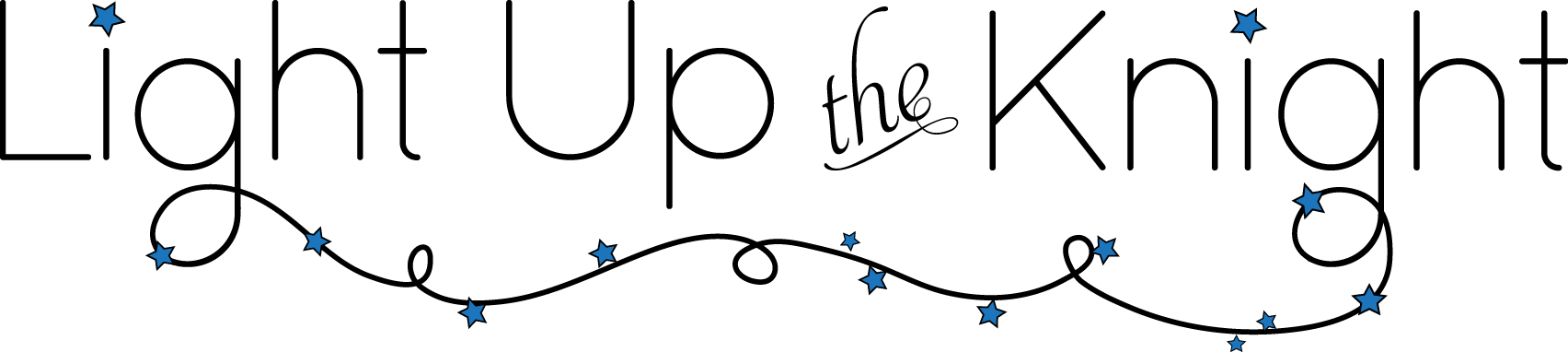 Please PRINT THIS FORM and mail along with your sponsorship check to:Pace AcademyAttn:  Spring Auction966 W. Paces Ferry Road NWAtlanta, GA 30327Please check a sponsor level:☐	$25,000 Sponsor				☐	$2,500 Sponsor☐	$20,000 Sponsor				☐	$1,500 Sponsor☐	$10,000 Sponsor				☐	$500 Sponsor☐	$5,000 SponsorHow would you like your name to appear in our Auction publications?Does your company provide Matching Gifts?   _____________________Pace Academy Parents Club Inc. is a 501c(3) and can accept matching gifts.Name______________________________________________________________________Address ___________________________________________________________________City _____________________	State ______________	Zip ________________Email address_____________________________________________________________Cell #:__________________________________________Guest #1:  Name  _______________________________________     Cell #: ___________________________Guest #2:  Name  _______________________________________     Cell #: ___________________________(Please add additional guest names on back of form if necessary)